Thông tin chi tiết kế hoạch lựa chọn nhà thầuTop of FormBottom of Form[Số gói thầu : 1 ]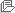 Top of FormBottom of FormTrang chủXây dựng và phát triển bởi Bộ Kế hoạch và Đầu tưSố KHLCNT 20200928901 - 00 Loại thông báo Thông báo thực Hình thức thông báo  Đăng lần đầu Tên KHLCNT Cung cấp camera nhận dạng số series cho máy kiểm tra tờ to (Super check) Bên mời thầu Nhà máy In tiền Quốc giaPhân loại Hoạt động chi thường xuyên Phạm vi điểu chỉnh Trong phạm vi điều chỉnh của luật đấu thầu Ngày phê duyệt KHLCNT 07/09/2020 Số QĐ phê duyệt KHLCNT Quyết định phê duyệt Kế hoạch lựa chọn nhà thầu số 354/QĐ-NMI/HĐTV ngày 07/9/2020 của Chủ tịch Hội đồng thành viên Nhà máy In tiền Quốc gia Giá dự toán  390.242.627 VND Ngày đăng tải 11/09/2020 STTLĩnh vực LCNTTên gói thầuGiá gói thầu (VND)Chi tiết nguồn vốnHình thức LCNTPhương thức LCNTThời gian bắt đầu tổ chức LCNTLoại hợp đồngThời gian thực hiện hợp đồngSố TBMT/TBMST đã tạo1Hàng hóa Cung cấp camera nhận dạng số series cho máy kiểm tra tờ to (Super check)390.242.627 Vốn sản xuất kinh doanh Nhà máy In tiền Quốc giaChỉ định thầu rút gọn, quốc tế, không sơ tuyển, không qua mạng Một giai đoạn một túi hồ sơQuý 3 Năm 2020Trọn gói240 NgàyQuyết định phê duyệt   QD 354 - 2020.pdf 